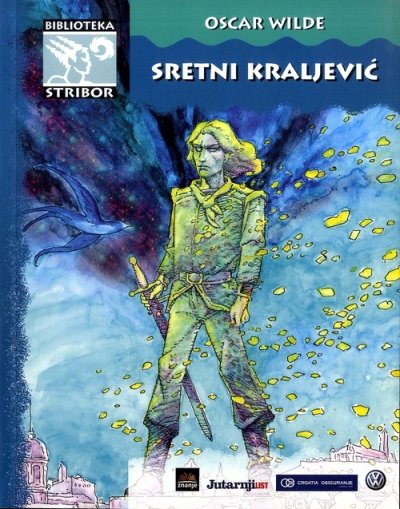   LEKTIRA           O. Wilde: Sretni kraljević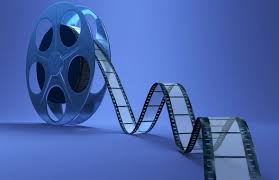 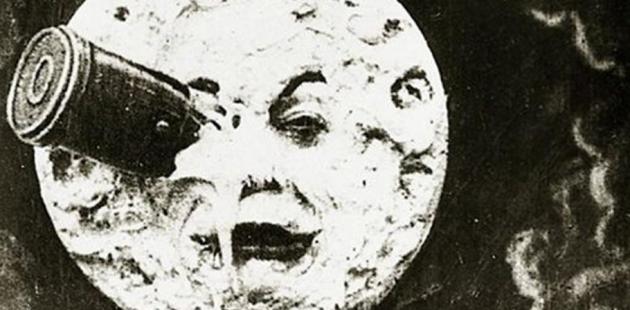 1.Bitenc, JadrankoTwist na bazenu2.Brlić-Mažuranić, IvanaPriče iz davnine3.Burnett, Frances HodgsonMali lord Fauntleroy4.Cvenić, Josip Čvrsto drži joy-stick5.Daudet, Alfonse Pisma iz moga mlina6.Dragojević, DanijelBajka o vratima7.Hercigonja, ŽelimirTajni leksikon8.Horvat, JožaOperacija Stonoga8.Horvat, JožaWaitapu9.Horvatić, DubravkoJunačina Mijat Tomić10.Kanižaj, PajoTričave pjesme11.Lewis, C. S.Kronike iz Narnije (izbor)12.Mayer, Milutin Dolazak Hrvata13.Mažuranić, FranLišće14.Nazor, Vladimir Veli Jože15.Noestlinger, ChristineKonrad ili dijete iz limenke15.Noestlinger, ChristineOlfi među ženama16.Pulić, NikolaMaksimirci17.Rundek, Melita Psima ulaz zabranjen18.Sienkiewicz,  HenrykKroz pustinju i prašumu19.Swift, JonathannGulliverova putovanja20.Šajatović, Ivona Tajna ogrlice sa sedam rubina21.Šarić, VlatkoMiško21.Šarić, VlatkoRogan22.Šenoa, AugustPovjestice23.Tomaš, Stjepan Mali ratni dnevnik24.Twain, MarkKraljević i prosjak25.Wilde, Oscar Sretni kraljević        6. razred        6. razredPOPIS FILMOVAPOPIS FILMOVAPOPIS FILMOVA1.Filmska izražajna sredstva: slika, promjenjiva slikajedan od sljedećih filmova:Filmska izražajna sredstva: slika, promjenjiva slikajedan od sljedećih filmova:Filmska izražajna sredstva: slika, promjenjiva slikajedan od sljedećih filmova:2. Braća LumiereBraća LumierePoliveni poljevač, Ulazak vlaka u stanicu3. G. MeliesG. MeliesPut na Mjesec4. P. KreljaP. KreljaPovratak5. R. ZemeckisR. ZemeckisForrest Gump6. S. RaimiS. RaimiSpiderman 27. G. LucasG. LucasZvjezdani ratovi (serijal)8. W. WylerW. WylerBen Hur11. Kazalište: Sve je to kazalište, Gužva na pozorniciKazalište: Sve je to kazalište, Gužva na pozorniciKazalište: Sve je to kazalište, Gužva na pozornici